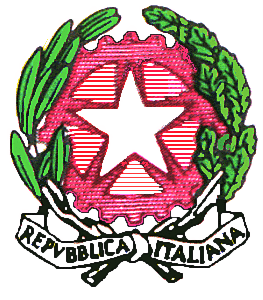 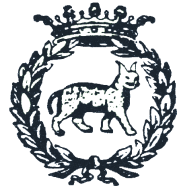            Ministero dell’ Istruzione,           Accademia Nazionale dei Lincei      dell’Università e della Ricerca   All. 2		    	   SCHEDA DI ISCRIZIONE(da inviare entro il 5 Marzo 2016 a: marsili.scuola@lincei.it)Corso di formazione per docenti di Scienze nella scuola secondaria di primo grado e nel biennio della secondaria di secondo grado“IL MONDO DELLE SCIENZE DELLA VITA”Scheda di  iscrizione al corsoDati dell’Istituto Scolastico:Scuola:____________________________________________________________Via_______________________________CAP_________Città_______________Tel._____________________________ Fax_______________________________e-mail _____________________________________________________________Docente:Nome_____________________ Cognome______________________Telefono___________________e-Mail____________________________